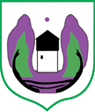 Ul. Maršala Tita br. 184310 Rožaje mail:    skupstinaopstinerozaje@t-com.meweb:https://www.rozaje.me/Broj:  5                                                                                                Rožaje, 31.08.2023. godine                                                                                                           Na osnovu člana 22 i 23 Odluke o obrazovanju radnih tijela Skupštine (“Sl. list  CG - Opštinski propisi”,  br. 7/19)S a z i v a mV (petu) sejdnicu Odbora za društvene djelatnosti, za 07.09.2023. godine /četvrtak/ sa početkom u 10  časova u Kabinetu predsjednika Skupštine.Za sjednicu predlažem sljedeći:D N E V N I     R E D:Usvajanje zapisnika sa četvrte sjednice Odbora za društvene djelatnosti;Razmatranje i usvajanje predloga Odluke o kriterijumima, načinu i postupku raspodjele sredstava nevladinim organizacijama.NAPOMENA: Materijali su Vam dostavljeni uz  saziv za 8. redovnu sjednicu Skupštine opštine Rožaje koja je  zakazana  za  13.09.2023. godine.                                                                                                         Dr Rasim Halilović,s.r.             Predsjednik Odbora                                                                                            